COMPROBACIÓN DEL QUORUM Y APROBACIÓN DEL ORDEN DEL DÍA: APROBACIÓN DE ACTAS ANTERIORES:Acta N° 9-2019 del 20 de marzo de 2019.Acta N° 14-2019 del 8 de mayo de 2019.ASUNTOS DE TRAMITACIÓN URGENTE:Problemática del agua en la Universidad Nacional: Comisión de Operación de Emergencia COE. 9:00 a.m.Propuesta de distribución del fondo presupuestario para el Plan de fortalecimiento y Estabilidad del sector académico 2020-2021. Gerardo Jiménez, representante de Consaca en esta comisión. INFORMES DE RECTORÍA ADJUNTA Y MIEMBROS DEL CONSACA:Dr. Rafael Vindas. (pendiente de sesión anterior)Dr. Víctor Julio Baltodano. ( pendiente de sesión anterior)ASUNTOS DE COMISIÓN:UNA-CAD-CONSACA-DICT-004-2019.  Respuesta por parte del Consejo Central de Posgrado referente a la solicitud del Consejo Académico mediante el acuerdo comunicado con el oficio UNA-CONSACA-ACUE-499-2018 del 24 de octubre de 2018.UNA-CAD-CONSACA-DICT-005-2019.  Propuesta de inclusión del Sector Académico en la modalidad de teletrabajo en la Universidad Nacional.UNA-CAD-CONSACA-DICT-007-2019: Aval de solicitud de prórroga de la Dra. Ana María Hernández Segura, Rectora Adjunta, en atención del por tanto A. del oficio UNA-CONSACA-ACUE-405-2018.UNA-CAIEP-CONSACA-DICT-013-2019.  Solicitud de Prórroga para remitir observaciones sobre las políticas institucionales de extensión universitaria.UNA-CAD-CONSACA-DICT-009-2019: Respuesta a la revocatoria de acuerdos sobre la reactivación del Iestra, comunicado mediante el acuerdo UNA-SCU-ACUE-073-2019 del 4 de abril de 2019.ANÁLISIS DE CORRESPONDENCIA RECIBIDA:TEMAS PENDIENTES DE AGENDAR:N°OficioRecibidoSuscrito porAsuntoUNA-CO-FCS-ACUE-256-201812-abr.P.hD. Gerardo Jiménez Porras, Presidente Consejo de Facultad C. Sociales.Acuerdo relacionado con la campaña La U que Merecemos.UNA-VD-OFIC-519-2019.3-may.Dr. Norman Solórzano Alfaro, Vicerrector de DocenciaRespuesta al oficio UNA-CONSACA-ACUE-028-2019, referente al “Informe de Avance del Plan de Mejoramiento Institucional. Informe y Resumen”.UNA-AR-ACUE-008-20197-may.Lic. Yerry Murillo Mora, Presidente Asamblea de RepresentantesPropuesta de estructura organizativa de la Dirección Administrativa del Consejo Universitario, Consejo Académico y Asamblea de RepresentantesUNA-AR-ACUE-010-20197-may.Lic. Yerry Murillo Mora, Presidente Asamblea de RepresentantesInforme de Rendición de  Cuentas del ConsacaAcreditaciones de carrerasDr. Rafael Vindas BolañosEstrategia de Comunicación “La UNA al servicio de Costa Rica”Yadira CerdasEl Fenómeno del Niño y efectos en el país.Dr. Ricardo Sánchez Murillo.  Coord. Lab. Manejo Hídrico.  Esc. Química.Sesión en la Sección Regional Huetar Norte, Campus Sarapiquí.CRONOGRAMA DE SESIONES DE CONSACA 2019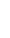 CRONOGRAMA DE SESIONES DE CONSACA 2019CRONOGRAMA DE SESIONES DE CONSACA 2019CRONOGRAMA DE SESIONES DE CONSACA 2019CRONOGRAMA DE SESIONES DE CONSACA 2019CRONOGRAMA DE SESIONES DE CONSACA 2019CRONOGRAMA DE SESIONES DE CONSACA 2019CRONOGRAMA DE SESIONES DE CONSACA 2019MESMESMESFECHAFECHATEMAOBSERVACIONESOBSERVACIONESENEROENEROENERO2323Sesión Nº 1: organización de temas de agenda bienal para rendición de cuentas.3030Sesión Nº 2:FEBREROFEBREROFEBRERO66Sesión Nº 3: Presentación de acciones de tema de Posgrados: Mayela Coto y Francisco Mena  Taller con VicedecanosTaller con Vicedecanos1313Sesión Nº4:-Presentación de acciones de tema Evaluación desempeño docente: Sandra Ovares- - Presentación de acciones de tema: Unidades Académicas, Ana María Hernández.Taller con VicedecanosTaller con Vicedecanos2020Sesión en Sede Inter Universitaria de Alajuela – Gira-Situación de la SIUA (30 min)- Aspectos administrativos de Consaca.2020Entrega de avance de informes de:-Responsables de temas de la Agenda Bienal -Comisiones permanente y especiales2727-Presentación de acciones de tema de Posgrados: Mayela Coto y Francisco Mena  2727A la 1:30 pm Asamblea de Fundauna.MARZOMARZOMARZO66Audiencia al Señor Vicerrector de Administración para los siguientes temas: Improbaciones de la Contraloría General de la República, Recorte al FEES y circular sobre el uso de cajas chicas y fondos especiales1313Organizar los temas de la Agenda Bienal para el 20192020Sesión en Sede Brunca - Gira2727ABRILABRILABRIL33-Propuestas de fechas de Graduación-Laura Molina-Laura Molina1010Ley de fortalecimiento y sus implicaciones en la UNA. Comisión especial.-1717FERIADO – SEMANA SANTA2424MAYOMAYOMAYO11FERIADO – DÍA INTERNACIONAL DEL TRABAJO88Carreras itinerantes. Se pasa para el 29 de mayoPor agenda no dio tiempo de atender esta audiencia.Por agenda no dio tiempo de atender esta audiencia.15151515A la 1:30 pm Asamblea de Fundauna.2222Sesión en Sede Chorotega - GiraYa se le solicitaron temas a Víctor JulioYa se le solicitaron temas a Víctor Julio2929Carreras itinerantesJUNIOJUNIOJUNIO55Comunidades epistémicasComunidades epistémicasAlberto Rojas, Rectoría Adjunta1212Taller Sistema de Gestión de la CalidadTaller Sistema de Gestión de la CalidadAgustina Cedeño-Rectoría Adjunta.1919Prioridades de la Vic. de Vida EstudiantilPrioridades de la Vic. de Vida EstudiantilDra. Susana Ruiz.VVE2626Plataforma de Estadísticas EstudiantilesPlataforma de Estadísticas EstudiantilesMagaly …Registro.JULIOJULIOJULIO33VACACIONES DE MEDIO PERIODOVACACIONES DE MEDIO PERIODO1010VACACIONES DE MEDIO PERIODOVACACIONES DE MEDIO PERIODO171724243131AGOSTOAGOSTO777141414212121212121A la 1:30 pm Asamblea de Fundauna.A la 1:30 pm Asamblea de Fundauna.282828SETIEMBRESETIEMBRE444.111111181818252525OCTUBREOCTUBRE222999161616232323303030NOVIEMBRENOVIEMBRE666666A la 1:30 pm Asamblea de Fundauna.A la 1:30 pm Asamblea de Fundauna.131313202020272727DICIEMBREDICIEMBRE444TOTAL SESIONES42 sesiones42 sesiones42 sesionesQuitando feriados y receso.  21 de I ciclo y 21 de II cicloQuitando feriados y receso.  21 de I ciclo y 21 de II cicloQuitando feriados y receso.  21 de I ciclo y 21 de II ciclo